Strawberry Cheesecake Muffins (makes 12)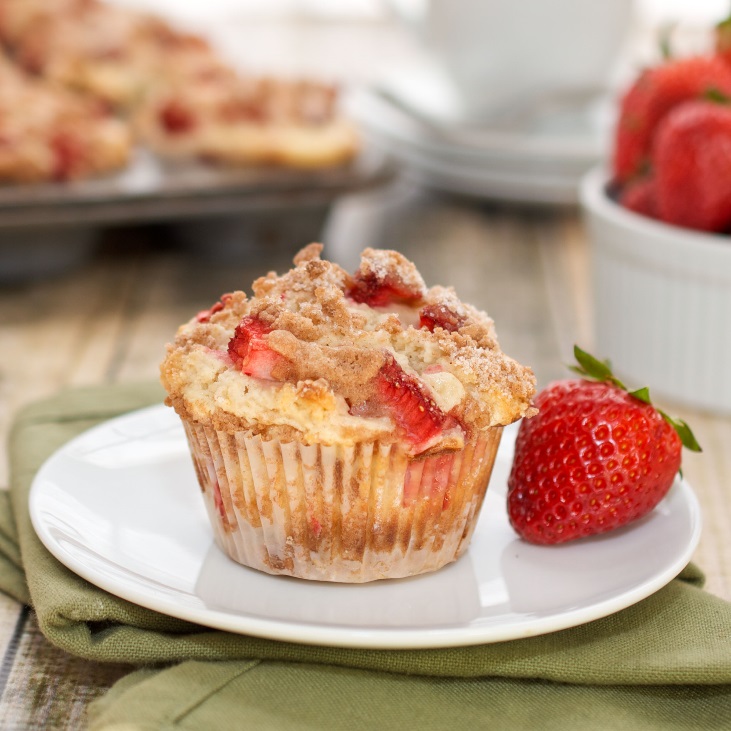 Ingredients:75 ml 		cream cheese25 ml 		icing sugar 150 ml	brown sugar75 ml 		margarine, softened1 		egg5 ml 		grated orange rind500 ml 	flour10 ml 		baking powder1 ml 		salt150 ml 	milk (150 ml water and 50 ml powder)75 ml 		strawberry jamMethod:Preheat oven to 375 F.  Grease muffin tin with vegetable spray.Blend cream cheese with icing sugar; set aside.In a separate bowl, cream together margarine and brown sugar; beat in egg and orange rind.In another bowl, combine flour, baking powder, and salt; add to creamed mixture alternately with milk, stirring JUST UNTIL blended but NOT OVERMIXED!Spoon into greased muffin tins, filling halfway to top.  Add 5 ml of the cream cheese mixture and 5 ml of the jam to each; top with remaining batter.Bake for 25- 30 minutes or until firm to touch.To ensure muffins don't break when you're taking them out of cups, let stand for 2- 4 minutes.Cool on racks.  